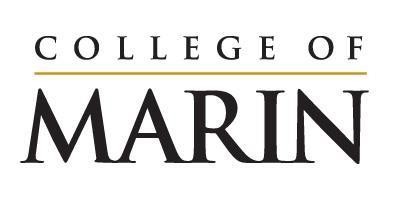 Notice of Construction ActivityMay 29, 2023 – June 4, 2023Please see below for construction activities happening on the site of the Learning Resources Center, May 29 – June 4.  Grading to continue on siteMobilizing of equipment for shoring installationContinued installation of shoring wall which will include drilling holes, pouring concrete, installing steel Noise you will expect to hear onsite: Large equipment Idling trucksBack up alertsVibrations may occur with the drilling.  There is also the potential for increased noise if they hit a certain type of rock/soil while drilling.  However, the project team is doing everything they can to mitigate excess noise.If you have any questions, please reach out to Klaus Christiansen directly.